            SIG Customer Service SNUG Call – Agenda & Minutes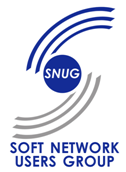 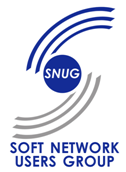 Wed ,   May 13 , 2015   12:00 pm to 13:00 pm EST.Call in Number: 712-775-7000Access Code: 863928#SNUG Executive Committee Member: Earle Barnes, Sharon Black, Melissa Craft, Debbie Czarnecki, Melinda Doherty, Brenda Duff,  Corbin Ellsaesser,  Laura Jones,  Mary McCoy, Tymn Neece,  Jayme Osborn,  Debbie Smith, Nikki VanIngenSoft Computer: Creed Baughman, Jesus Blasquez, Roseann Ferrara, Grace Forrester, Danielle Gangadeen, Hayley Johnson, Joe Magilligan, Jeff Marr, Jolene Massey, Mike Miller, Sara Patric, Darlene Radaskiewicz, David Romano, Becky Sheppard , Claudina SimmonsSummary of Goals for CS in 2015 - 2016Published Known Issues ListImplement for Softlab in current versionDecreasing the length of downtime at Go Live.Monitor  SIG enhancement list and  implementation progress of approved SIG enhancements.Publish list for clientsMonitoring of Cumulative HF process Improve Release NotesInclude testing scenarios in HF Software summary documentationLinking of Client Support tasks to Install tasksImplement online Web Training coursesLIS Admin, HIS, Instrument Interfaces Next Meeting:    Wed   June 10 , 2015           AGENDA ITEMSSTATUSDISCUSSION5/13/15   MinutesTechnical Support Center PerformanceMonthly Update: 99.6%Survey return rate 24%STAR enhancements                           Interface questionnaire                            Star Feedback module Both are LIVE , presented at SNUGSCC  New KB    SeekIT™In progressSNUG  board was a provided link to preview  in advanceWill be live for clients 5/18/152015-2016 SLARequires review for the new yearSubmit request for changes and sign off by June.Annual task to review thisSNUG Board to review /accept (Current SLA available on SCC site)SIG Enhancement Updates                Monthly  SIG Enhancement Spreadsheet           Progress on closing old enhancements                        Monthly update            Make List available to clientsNew itemSIG BB or SNUG site?    Decided: post on  SIG BB  in top section by the SIG Cycle dates           2015  -2016   SIG Cycle  StatusFinal Vote ballots sent to clients           4.5   Enhancement ProcessNeed process definedSCC  to consolidate versions KNOWN ISSUES LIST         Implement for Softlab in current versionsSoftBank LIVE v25.5Softlab    PENDING SCC to provide update  at JUNE  CS SIGDECREASE LENGTH OF   DOWNTIME          Monthly update on progressNo update available this monthMONITOR HOT FIX PROCESSMonthly update         Cumulative release  updatesNo update available this month         Improve release notes           Include Test Cases in HF  SummariesYES, will be included         Include all fixes since last cumYES, will be included          Linking of Client Support tasks to Install tasksNew itemClient Support Task: include PCC # HF Summary : will list PCC# and pull in TMS# (specific to client)IMPLEMENT ONLINE WEB TRAINING        LIS ADMIN, HIS, Instrument InterfacesNew item from TownHall MtgMyra to discuss at June SNUG Exec meeting . 